贵州交建集团安全总监、工程管理部主任杨胜江一行赴重庆奉建项目调研按照贵州交建集团党委的安排部署，5月9日-11日，贵州交建集团安全总监、工程管理部主任杨胜江、质量安全部副主任刘礼英赴奉建项目指导调研，并深入了解奉建项目建设情况、安全形势、存在问题及风险防控措施。杨胜江一行实地查看了项目建设情况，对奉建项目各项工作推进给予了肯定，对当前施工过程中存在的问题提出了具体要求。杨胜江强调，奉建项目要严格落实安全生产主体责任，抓好后续施工精细化、规范化管理，强化统筹均衡管理，全力打造平安工地。随后，杨胜江与奉建项目参建单位管理人员进行了座谈交流，并从党建引领、体系建设、工程管理、成本管控、质量控制、安全管理等方面进行深入探讨。杨胜江指出，一是各参建单位要提高认识，统一思想，加大配合力度，针对汛期极端天气及地质灾害隐患做好预警、预判；二是要加强施工组织管理，做好施工统筹，确保按时间节点完成年度既定目标任务；三是要严把安全质量关，坚决按照设计及规范要求施工，加强工序转换验收及安全生产条件核查，进一步夯实安全质量基础，同时总结好的经验和做法进行推广；四是要抓好党风廉政建设，认真学习习近平新时代中国特色社会主义思想，坚持问题导向，及时解决建设过程中遇到的困难和问题，为奉建项目建设营造良好的环境。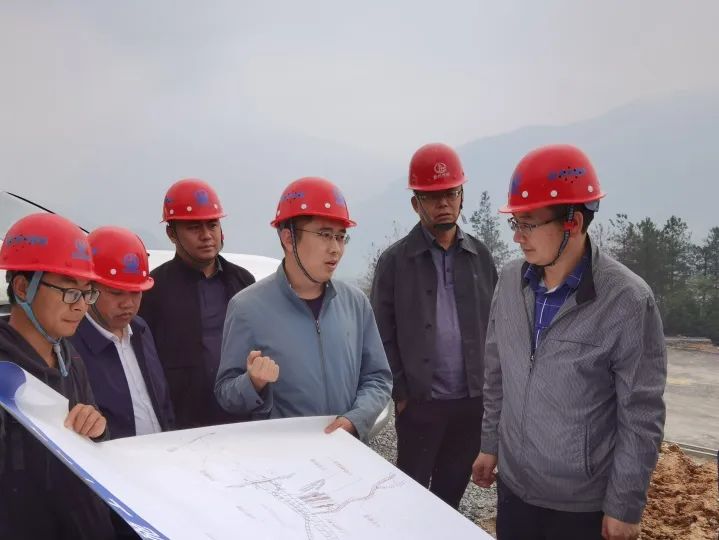 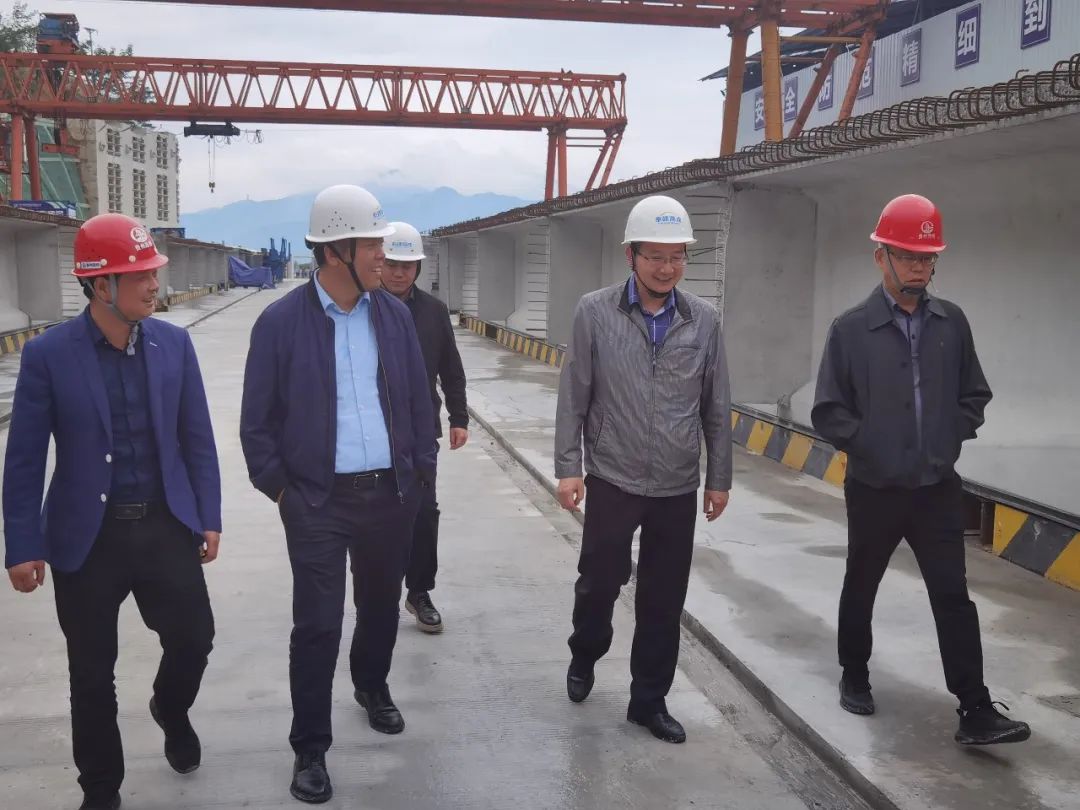 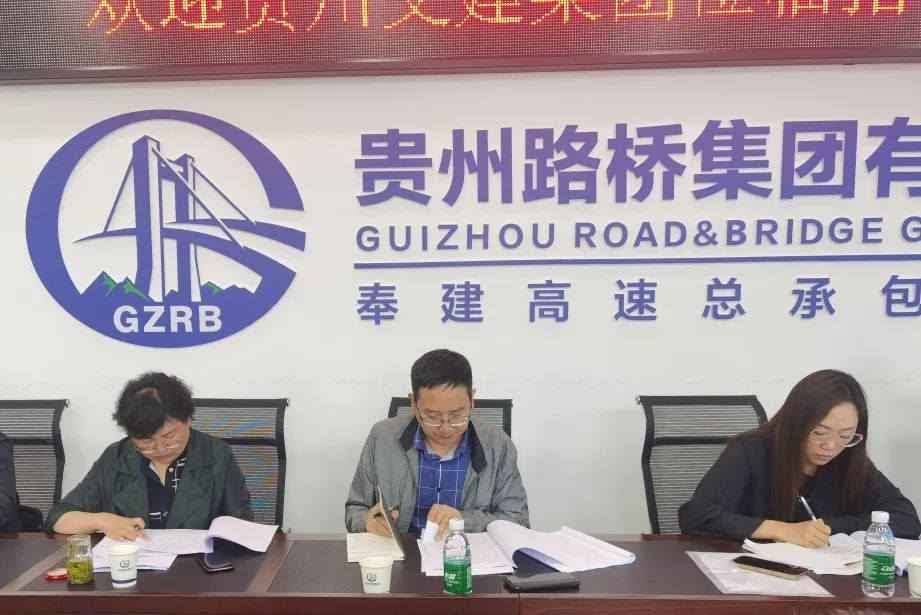 